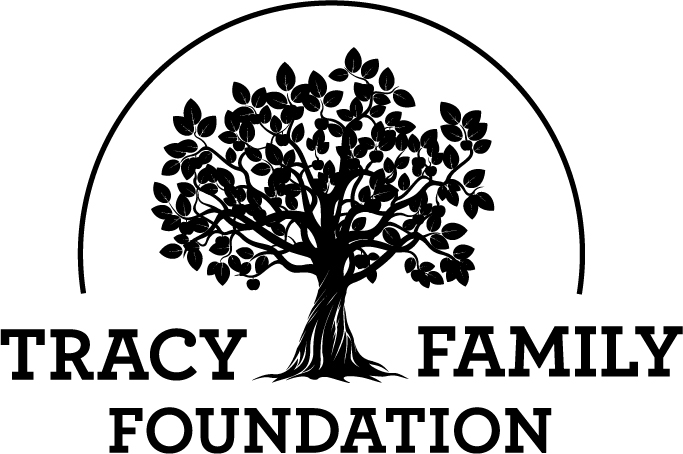 Next Generation Advisory Board Meeting Minutes			       	  6-7 PM CSTMinutes:location: ZoomATTENDEESKelsey Cope (Chair), Alex Tracy (Secretary), Kelsey Tracy, Megan Costigan (TFF Advisor)MINUTESAlex TracyGUEST SPEAKERSABSENTKendra Stamerjohn, Ari Buckley (Vice-Chair)WelcomeWelcomeWelcomeWelcomeKelsey CopeKelsey CopeKelsey CopeKelsey CopeDiscussionKelsey welcomed everyone.Kelsey welcomed everyone.Kelsey welcomed everyone.Kelsey welcomed everyone.Kelsey welcomed everyone.Kelsey welcomed everyone.Kelsey welcomed everyone.Kelsey welcomed everyone.Kelsey welcomed everyone.ConclusionsConclusionsAction itemsAction itemsAction itemsAction itemsAction itemsPerson responsiblePerson responsibleDeadlineDeadlineDeadlineSpecial impact grant (SIG)Special impact grant (SIG)Special impact grant (SIG)Special impact grant (SIG)Kelsey CopeKelsey CopeKelsey CopeKelsey CopeDiscussionAll four organizations submitted their Formal Grant Application. The TFF Staff reviewed each application and recommended full funding to the TFF Board. The Board will make the final funding decision at their December 2, 2022 board meeting. All four organizations submitted their Formal Grant Application. The TFF Staff reviewed each application and recommended full funding to the TFF Board. The Board will make the final funding decision at their December 2, 2022 board meeting. All four organizations submitted their Formal Grant Application. The TFF Staff reviewed each application and recommended full funding to the TFF Board. The Board will make the final funding decision at their December 2, 2022 board meeting. All four organizations submitted their Formal Grant Application. The TFF Staff reviewed each application and recommended full funding to the TFF Board. The Board will make the final funding decision at their December 2, 2022 board meeting. All four organizations submitted their Formal Grant Application. The TFF Staff reviewed each application and recommended full funding to the TFF Board. The Board will make the final funding decision at their December 2, 2022 board meeting. All four organizations submitted their Formal Grant Application. The TFF Staff reviewed each application and recommended full funding to the TFF Board. The Board will make the final funding decision at their December 2, 2022 board meeting. All four organizations submitted their Formal Grant Application. The TFF Staff reviewed each application and recommended full funding to the TFF Board. The Board will make the final funding decision at their December 2, 2022 board meeting. All four organizations submitted their Formal Grant Application. The TFF Staff reviewed each application and recommended full funding to the TFF Board. The Board will make the final funding decision at their December 2, 2022 board meeting. All four organizations submitted their Formal Grant Application. The TFF Staff reviewed each application and recommended full funding to the TFF Board. The Board will make the final funding decision at their December 2, 2022 board meeting. All four organizations submitted their Formal Grant Application. The TFF Staff reviewed each application and recommended full funding to the TFF Board. The Board will make the final funding decision at their December 2, 2022 board meeting. ConclusionsConclusionsAction itemsAction itemsAction itemsAction itemsAction itemsPerson responsiblePerson responsibleDeadlineDeadlineDeadlineGrant Application ReviewGrant Application ReviewGrant Application ReviewGrant Application ReviewMegan costiganMegan costiganMegan costiganMegan costiganDiscussionGrant Application Review, Cycle 3 2022Grant Application Review, Cycle 3 2022Grant Application Review, Cycle 3 2022Grant Application Review, Cycle 3 2022Grant Application Review, Cycle 3 2022Grant Application Review, Cycle 3 2022Grant Application Review, Cycle 3 2022Grant Application Review, Cycle 3 2022Grant Application Review, Cycle 3 2022Our Goals (Review, Discussion & Recommendation)Questions to consider:Has the organization clearly communicated their request?          Does the organization have experience and capacity to conduct the program?  Will grant positively impact TFF Focus Areas?                                                                                       Are there “red flags” in the Budget that cause concern?                                                                                                                                                                        Is sustainability of this project or organization a concern?  Does the organization have measurable outcomes defined? Our Goals (Review, Discussion & Recommendation)Questions to consider:Has the organization clearly communicated their request?          Does the organization have experience and capacity to conduct the program?  Will grant positively impact TFF Focus Areas?                                                                                       Are there “red flags” in the Budget that cause concern?                                                                                                                                                                        Is sustainability of this project or organization a concern?  Does the organization have measurable outcomes defined? Our Goals (Review, Discussion & Recommendation)Questions to consider:Has the organization clearly communicated their request?          Does the organization have experience and capacity to conduct the program?  Will grant positively impact TFF Focus Areas?                                                                                       Are there “red flags” in the Budget that cause concern?                                                                                                                                                                        Is sustainability of this project or organization a concern?  Does the organization have measurable outcomes defined? Our Goals (Review, Discussion & Recommendation)Questions to consider:Has the organization clearly communicated their request?          Does the organization have experience and capacity to conduct the program?  Will grant positively impact TFF Focus Areas?                                                                                       Are there “red flags” in the Budget that cause concern?                                                                                                                                                                        Is sustainability of this project or organization a concern?  Does the organization have measurable outcomes defined? Our Goals (Review, Discussion & Recommendation)Questions to consider:Has the organization clearly communicated their request?          Does the organization have experience and capacity to conduct the program?  Will grant positively impact TFF Focus Areas?                                                                                       Are there “red flags” in the Budget that cause concern?                                                                                                                                                                        Is sustainability of this project or organization a concern?  Does the organization have measurable outcomes defined? Our Goals (Review, Discussion & Recommendation)Questions to consider:Has the organization clearly communicated their request?          Does the organization have experience and capacity to conduct the program?  Will grant positively impact TFF Focus Areas?                                                                                       Are there “red flags” in the Budget that cause concern?                                                                                                                                                                        Is sustainability of this project or organization a concern?  Does the organization have measurable outcomes defined? Our Goals (Review, Discussion & Recommendation)Questions to consider:Has the organization clearly communicated their request?          Does the organization have experience and capacity to conduct the program?  Will grant positively impact TFF Focus Areas?                                                                                       Are there “red flags” in the Budget that cause concern?                                                                                                                                                                        Is sustainability of this project or organization a concern?  Does the organization have measurable outcomes defined? Our Goals (Review, Discussion & Recommendation)Questions to consider:Has the organization clearly communicated their request?          Does the organization have experience and capacity to conduct the program?  Will grant positively impact TFF Focus Areas?                                                                                       Are there “red flags” in the Budget that cause concern?                                                                                                                                                                        Is sustainability of this project or organization a concern?  Does the organization have measurable outcomes defined? Our Goals (Review, Discussion & Recommendation)Questions to consider:Has the organization clearly communicated their request?          Does the organization have experience and capacity to conduct the program?  Will grant positively impact TFF Focus Areas?                                                                                       Are there “red flags” in the Budget that cause concern?                                                                                                                                                                        Is sustainability of this project or organization a concern?  Does the organization have measurable outcomes defined? Our Goals (Review, Discussion & Recommendation)Questions to consider:Has the organization clearly communicated their request?          Does the organization have experience and capacity to conduct the program?  Will grant positively impact TFF Focus Areas?                                                                                       Are there “red flags” in the Budget that cause concern?                                                                                                                                                                        Is sustainability of this project or organization a concern?  Does the organization have measurable outcomes defined? ConclusionsConclusionsGirl Scouts of Central Illinois – voted full fundingNorth Greene Educational Foundation – voted full fundingYWCA of Quincy – voted full fundingGirl Scouts of Central Illinois – voted full fundingNorth Greene Educational Foundation – voted full fundingYWCA of Quincy – voted full fundingGirl Scouts of Central Illinois – voted full fundingNorth Greene Educational Foundation – voted full fundingYWCA of Quincy – voted full fundingGirl Scouts of Central Illinois – voted full fundingNorth Greene Educational Foundation – voted full fundingYWCA of Quincy – voted full fundingGirl Scouts of Central Illinois – voted full fundingNorth Greene Educational Foundation – voted full fundingYWCA of Quincy – voted full fundingGirl Scouts of Central Illinois – voted full fundingNorth Greene Educational Foundation – voted full fundingYWCA of Quincy – voted full fundingGirl Scouts of Central Illinois – voted full fundingNorth Greene Educational Foundation – voted full fundingYWCA of Quincy – voted full fundingGirl Scouts of Central Illinois – voted full fundingNorth Greene Educational Foundation – voted full fundingYWCA of Quincy – voted full fundingAction itemsAction itemsAction itemsAction itemsAction itemsPerson responsiblePerson responsibleDeadlineDeadlineDeadline3g special impact team3g special impact team3g special impact team3g special impact teamMegan CostiganMegan CostiganMegan CostiganMegan CostiganDiscussionMegan provided an overview of the draft proposal for the 3G Special Impact Team. The 3G Special Impact Team would be similar to the current NGAB Special Impact Grant, but with a handful of changes. The main purpose for this change is that the pool of eligible and interested 3Gs is very minimal. The 4Gs won’t be old enough to serve on NGAB for another couple years. The 3G Special Impact Team also provides 3Gs with a different engagement opportunity. All NGAB members voiced that they liked the overall plan. No questions and no suggestions for a different name at this time. NGAB members do feel confident that we should have NGAB as it is, with some changes, when 4Gs are old enough.Megan provided an overview of the draft proposal for the 3G Special Impact Team. The 3G Special Impact Team would be similar to the current NGAB Special Impact Grant, but with a handful of changes. The main purpose for this change is that the pool of eligible and interested 3Gs is very minimal. The 4Gs won’t be old enough to serve on NGAB for another couple years. The 3G Special Impact Team also provides 3Gs with a different engagement opportunity. All NGAB members voiced that they liked the overall plan. No questions and no suggestions for a different name at this time. NGAB members do feel confident that we should have NGAB as it is, with some changes, when 4Gs are old enough.Megan provided an overview of the draft proposal for the 3G Special Impact Team. The 3G Special Impact Team would be similar to the current NGAB Special Impact Grant, but with a handful of changes. The main purpose for this change is that the pool of eligible and interested 3Gs is very minimal. The 4Gs won’t be old enough to serve on NGAB for another couple years. The 3G Special Impact Team also provides 3Gs with a different engagement opportunity. All NGAB members voiced that they liked the overall plan. No questions and no suggestions for a different name at this time. NGAB members do feel confident that we should have NGAB as it is, with some changes, when 4Gs are old enough.Megan provided an overview of the draft proposal for the 3G Special Impact Team. The 3G Special Impact Team would be similar to the current NGAB Special Impact Grant, but with a handful of changes. The main purpose for this change is that the pool of eligible and interested 3Gs is very minimal. The 4Gs won’t be old enough to serve on NGAB for another couple years. The 3G Special Impact Team also provides 3Gs with a different engagement opportunity. All NGAB members voiced that they liked the overall plan. No questions and no suggestions for a different name at this time. NGAB members do feel confident that we should have NGAB as it is, with some changes, when 4Gs are old enough.Megan provided an overview of the draft proposal for the 3G Special Impact Team. The 3G Special Impact Team would be similar to the current NGAB Special Impact Grant, but with a handful of changes. The main purpose for this change is that the pool of eligible and interested 3Gs is very minimal. The 4Gs won’t be old enough to serve on NGAB for another couple years. The 3G Special Impact Team also provides 3Gs with a different engagement opportunity. All NGAB members voiced that they liked the overall plan. No questions and no suggestions for a different name at this time. NGAB members do feel confident that we should have NGAB as it is, with some changes, when 4Gs are old enough.Megan provided an overview of the draft proposal for the 3G Special Impact Team. The 3G Special Impact Team would be similar to the current NGAB Special Impact Grant, but with a handful of changes. The main purpose for this change is that the pool of eligible and interested 3Gs is very minimal. The 4Gs won’t be old enough to serve on NGAB for another couple years. The 3G Special Impact Team also provides 3Gs with a different engagement opportunity. All NGAB members voiced that they liked the overall plan. No questions and no suggestions for a different name at this time. NGAB members do feel confident that we should have NGAB as it is, with some changes, when 4Gs are old enough.Megan provided an overview of the draft proposal for the 3G Special Impact Team. The 3G Special Impact Team would be similar to the current NGAB Special Impact Grant, but with a handful of changes. The main purpose for this change is that the pool of eligible and interested 3Gs is very minimal. The 4Gs won’t be old enough to serve on NGAB for another couple years. The 3G Special Impact Team also provides 3Gs with a different engagement opportunity. All NGAB members voiced that they liked the overall plan. No questions and no suggestions for a different name at this time. NGAB members do feel confident that we should have NGAB as it is, with some changes, when 4Gs are old enough.Megan provided an overview of the draft proposal for the 3G Special Impact Team. The 3G Special Impact Team would be similar to the current NGAB Special Impact Grant, but with a handful of changes. The main purpose for this change is that the pool of eligible and interested 3Gs is very minimal. The 4Gs won’t be old enough to serve on NGAB for another couple years. The 3G Special Impact Team also provides 3Gs with a different engagement opportunity. All NGAB members voiced that they liked the overall plan. No questions and no suggestions for a different name at this time. NGAB members do feel confident that we should have NGAB as it is, with some changes, when 4Gs are old enough.Megan provided an overview of the draft proposal for the 3G Special Impact Team. The 3G Special Impact Team would be similar to the current NGAB Special Impact Grant, but with a handful of changes. The main purpose for this change is that the pool of eligible and interested 3Gs is very minimal. The 4Gs won’t be old enough to serve on NGAB for another couple years. The 3G Special Impact Team also provides 3Gs with a different engagement opportunity. All NGAB members voiced that they liked the overall plan. No questions and no suggestions for a different name at this time. NGAB members do feel confident that we should have NGAB as it is, with some changes, when 4Gs are old enough.ConclusionsConclusionsAction itemsAction itemsAction itemsAction itemsAction itemsPerson responsiblePerson responsibleDeadlineDeadlineDeadlinePropose 3G Special Impact Team to TFF Board at December 2022 Board meetingPropose 3G Special Impact Team to TFF Board at December 2022 Board meetingPropose 3G Special Impact Team to TFF Board at December 2022 Board meetingPropose 3G Special Impact Team to TFF Board at December 2022 Board meetingPropose 3G Special Impact Team to TFF Board at December 2022 Board meetingMeganMegan12/2/202212/2/202212/2/20223g/4g family grant participation3g/4g family grant participation3g/4g family grant participation3g/4g family grant participationMegan CostiganMegan CostiganMegan CostiganMegan CostiganDiscussionConclusionsConclusionsAction itemsAction itemsAction itemsAction itemsAction itemsPerson responsiblePerson responsibleDeadlineDeadlineDeadlineAjourneAjourneAjournekelsey Copekelsey Copekelsey CopeDiscussionKelsey and Megan thanked NGAB members for their service on NGAB this year. Kelsey also confirmed this is the last meeting for the year. Megan asked NGAB members to keep an eye out for an end-of-year feedback survey.Kelsey and Megan thanked NGAB members for their service on NGAB this year. Kelsey also confirmed this is the last meeting for the year. Megan asked NGAB members to keep an eye out for an end-of-year feedback survey.Kelsey and Megan thanked NGAB members for their service on NGAB this year. Kelsey also confirmed this is the last meeting for the year. Megan asked NGAB members to keep an eye out for an end-of-year feedback survey.Kelsey and Megan thanked NGAB members for their service on NGAB this year. Kelsey also confirmed this is the last meeting for the year. Megan asked NGAB members to keep an eye out for an end-of-year feedback survey.Kelsey and Megan thanked NGAB members for their service on NGAB this year. Kelsey also confirmed this is the last meeting for the year. Megan asked NGAB members to keep an eye out for an end-of-year feedback survey.Kelsey and Megan thanked NGAB members for their service on NGAB this year. Kelsey also confirmed this is the last meeting for the year. Megan asked NGAB members to keep an eye out for an end-of-year feedback survey.Kelsey and Megan thanked NGAB members for their service on NGAB this year. Kelsey also confirmed this is the last meeting for the year. Megan asked NGAB members to keep an eye out for an end-of-year feedback survey.ConclusionsConclusionsAction itemsAction itemsAction itemsAction itemsPerson responsibleDeadlineDeadline